دفع الاقرارات الضريبيةيتيح الموقع الإلكتروني للمكلفين إمكانية دفع ضرائب الدخل التابعة للإقرارات الضريبية المقدمة مسبقاً وذلك من خلال اتباع الخطوات التالية:يقوم المكلف بالدخول إلى الموقع الإلكتروني الخاص بالمكلفين.يظهر النظام الصفحة الرئيسية التي تحتوي على شريط التصفح العلوي حسب نوع المكلف ونقل المكلف تلقائياً إلى قائمة "طلباتي".يقوم المكلف بالتأشير على "الدفعات" من شريط التصفح العلوي. ونتيجة لذلك تظهر القائمة المنسدلة لل"الدفعات ".يقوم المكلف بالنقر على " دفع الاقرارات الضريبية".ملاحظة: يظهر "دفع الاقرارات الضريبية" لجميع أنواع المكلفين.يقوم النظام بعرض مجموعة من الحقول المقروءة الممثلة بخلفية رمادية (كما في حقل "رقم المكلف" ) ، وتمثل هذه الحقول بيانات المكلف.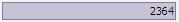 يقوم المكلف بإدخال السنة في حقل "السنة".يقوم المكلف بالنقر على زر "استرجاع" .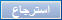 يقوم المكلف بتحديد طريقة التوزيع من القائمة المنسدلة لـ "طريقة التوزيع".يقوم النظام بعرض المعلومات التالية المرتبطة بالسنة المدخلة:المبلغ الإجمالي للغرامات  . هذا الحقل يعبر عن مجموع غرامتي 36 و37 وهو حقل مقروء.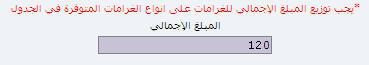 جدول يحتوي على ما يلي:أنواع الدفعات المطلوبة:ضريبة دخلضريبة خدماتالضريبة المضافةغرامة 36غرامة 37غرامة 38المبلغ المطلوب: يعبَر عن المبالغ الأصلية المطلوبة من المكلف لكل نوع من أنواع الدفعات المسرودة أعلاه وتكون جميعها مقروءة من النظام.المبلغ المراد دفعه: يعبّر عن المبلغ المراد دفعه من قبل المكلف ويقوم المكلف بإدخاله. ملاحظات:تظهر علامة التحميل  في الصفحة إلى حين قيام النظام باسترجاع الدفعات للسنة المدخلة.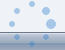 بمجرد استرجاع الدفعات في هذه الصفحة ، يقوم النظام بتفعيل حقول الإدخال المرتبطة بأنواع الدفعات المطلوبة ليتمكن المكلف من توزيع قيمة الدفعة الإجمالية على أنواع الدفعات المتاحة.يتيح النظام للمكلف إدخال قيمة الدفعة الإجمالية  "Lump Sum" من دون توزيعها على أنواع الدفعات المطلوبة وذلك باختيار "دفعات بدون توزيع" من القائمة المنسدلة لحقل "طريقة التوزيع".يتيح النظام للمكلف عمل ما يلي:النقر على زر "احتساب الغرامة" ؛ عندئذ يقوم النظام باحتساب غرامة 38 وإظهار المبلغ المطلوب –إن وجد- بجانب نوع الدفعة "غرامة 38".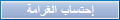 النقر على زر "دفع"   .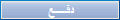 ملاحظة: في حال إدخال قيم صفرية لجميع حقول "المبالغ المراد دفعها"؛ سيظهر النظام التنبيه التالي: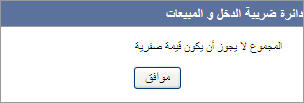 يستكمل المكلف إجراءات الدفع الفعلي ضمن صفحة "عمليات الدفع".يقوم المكلف بتحديد طريقة الدفع وذلك بإظهار الإشارة  بجانب الطريقة المراد اختيارها .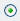 يقوم المكلف بالنقر على زر "إرسال".يتم النتقال إلى صفحة "تأكيد عملية الدفع".يقوم المكلف بالنقر على زر "متابعة" .يتم النتقال إلى صفحة "بيانات بطاقة الدفع" ويقوم المكلف بإدخال بيانات طريقة الدفع (على سبيل المثال: رقم البطاقة، تاريخ الانتهاء، رقم البطاقة السري ، اسم حامل البطاقة إذا كانت طريقة الدفع المختارة هي بطاقة الائتمان).يقوم المكلف بالنقر على زر "تنفيذ".يتم الانتقال إلى صفحة "تأكيد بيانات بطاقة الدفع المدخلة".يقوم المكلف بالنقر على زر "تأكيد".ملاحظة: عند النقر على زر "تعديل" يتم العودة إلى صفحة "بيانات بطاقة الدفع" مع القدرة على تعديل أي من البيانات المدخلة.يتم تنبيه المكلف إلى أن تحويله إلى موقع التاجر يتم تلقائياً خلال [15] ثانية في حال عدم الاستجابة بالضغط على زر "متابعة".يقوم النظام بالتأكيد على معلومات عملية الدفع.بالنقر على زر "عودة إلى القائمة الرئيسية"  يتم إضافة طلب من نوع "دفع" في صفحة "طلباتي" وتكون الحالة الأولية للطلب "تحت المعالجة".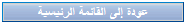 يستطيع المكلف مشاهدة طلب الدفع المرسل من خلال قائمة "طلباتي" ، يقوم المكلف بالنقر على رابط رقم المعاملة (  ) وعندئذ يتم عرض تفاصيل الطلب المرسل وحالته.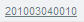 ملاحظة: في حال فشل أي طلب "دفع"، يقوم النظام بإضافة الطلب في قائمة "طلباتي" و بحالة "عملية الدفع غير مكتملة". و من ثمّ؛ يستطيع المكلف مواصلة المحاولة لاستكمال إجراءات الدفع في أي وقت يشاء وذلك بالنقر على رابط "رقم المعاملة" المرتبط بذلك الطلب.  